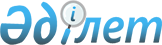 О внесении дополнений в постановление Правительства Республики Казахстан от 12 марта 2012 года № 320 "Об утверждении размеров, источников, видов и Правил предоставления социальной помощи гражданам, которым оказывается социальная помощь"Постановление Правительства Республики Казахстан от 25 апреля 2015 года № 326      Правительство Республики Казахстан ПОСТАНОВЛЯЕТ:



      1. Внести в постановление Правительства Республики Казахстан от 12 марта 2012 года № 320 «Об утверждении размеров, источников, видов и Правил предоставления социальной помощи гражданам, которым оказывается социальная помощь» (САПП Республики Казахстан, 2012 г., № 37, ст. 487) следующие дополнения:



      в Правилах предоставления социальной помощи гражданам, которым оказывается социальная помощь, утвержденных указанным постановлением:



      пункт 5 дополнить частью следующего содержания:

      «Обучающиеся организаций среднего образования из семей, имеющих право на получение государственной адресной социальной помощи, а также из семей, не получающих государственную адресную социальную помощь, в которых среднедушевой доход ниже величины прожиточного минимума, и дети-сироты, дети, оставшиеся без попечения родителей, обеспечиваются одноразовым школьным питанием согласно размерам, источникам и видам предоставления социальной помощи гражданам, которым оказывается социальная помощь, утвержденным настоящим постановлением.»;



      Размеры, источники и виды предоставления социальной помощи гражданам, которым оказывается социальная помощь, утвержденные указанным постановлением:



      дополнить пунктом 7-1 следующего содержания:

      «7-1. Нормы одноразового школьного питания обучающихся организаций среднего образования из семей, имеющих право на получение государственной адресной социальной помощи, а также из семей, не получающих государственную адресную социальную помощь, в которых среднедушевой доход ниже величины прожиточного минимума, и детей-сирот, детей, оставшихся без попечения родителей, устанавливаются согласно приложению 15 к размерам, источникам и видам предоставления социальной помощи гражданам, которым оказывается социальная помощь.»;



      дополнить приложением 15 к указанным размерам согласно приложению к настоящему постановлению.



      2. Настоящее постановление вводится в действие со дня его первого официального опубликования.      Премьер-Министр

      Республики Казахстан                    К. Масимов

Приложение          

к постановлению Правительства

Республики Казахстан   

от 25 апреля 2015 года № 326Приложение 15       

к Размерам, источникам и видам

предоставления социальной помощи

гражданам, которым     

оказывается социальная помощь          Нормы одноразового школьного питания обучающихся

      организаций среднего образования из семей, имеющих право

      на получение государственной адресной социальной помощи, а

      также из семей, не получающих государственную адресную

      социальную помощь, в которых среднедушевой доход ниже

       величины прожиточного минимума, и детей-сирот, детей,

                   оставшихся без попечения родителей
					© 2012. РГП на ПХВ «Институт законодательства и правовой информации Республики Казахстан» Министерства юстиции Республики Казахстан
				НаименованиеНорма на одного ребенка школьного возраста (граммов в день из расчета на 6 дней)Норма на одного ребенка школьного возраста (граммов в день из расчета на 6 дней)Норма на одного ребенка школьного возраста (граммов в день из расчета на 6 дней)Наименование6 (7)-10 лет11-14 лет15-18 лет1234ПродуктыПродуктыПродуктыПродуктымука пшеничная457хлеб ржано-пшеничный203540хлеб формовой пшеничный345сухари22,33макароны, бобовые, крупы263542картофель425057овощи и другая зелень84100118фрукты свежие100100100сок фруктовый333333сухофрукты (шиповник сухой)111сахар789мед555мясо (говядина)617380мясо птицы283340рыба свежая222628молоко, кисломолочные продукты106107108творог121416сузбеше505050сыр233масло сливочное568яйца133масло растительное111415кисель444крахмал картофельный222соль йодированная11,52кислота лимонная0,20,20,2